Fișa instituției de învățămînt general, anul școlar 2016/2017Instituția Publică Liceul Teoretic „M. Eliade”, mun. Chişinău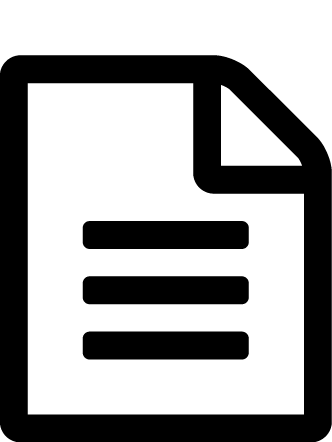 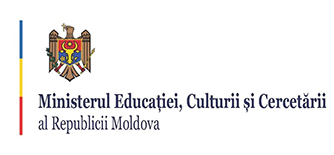 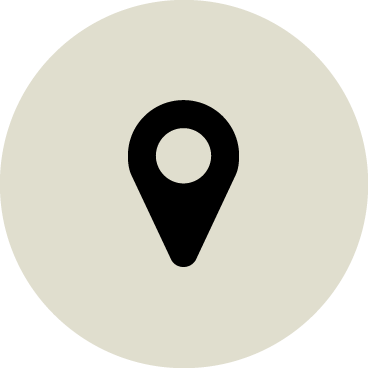 Bănulescu Bodoni, 33 CHISINAU, MUN.CHISINAU Bănulescu Bodoni, 33 CHISINAU, MUN.CHISINAU Bănulescu Bodoni, 33 CHISINAU, MUN.CHISINAU  022233936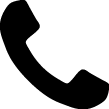 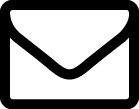  022233936 022233936 022233936Liceu cu predare în limba RomânaLiceu cu predare în limba Românaaceastă instituțiemedia pe raionmedia pe țarăElevi și cadre didactice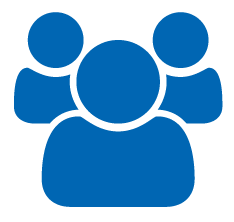 Elevi și cadre didacticeElevi și cadre didacticeElevi și cadre didacticeElevi și cadre didacticeElevi și cadre didacticeElevi și cadre didacticeElevi și cadre didacticeElevi și cadre didacticeElevi și cadre didacticeElevi și cadre didacticeElevi și cadre didactice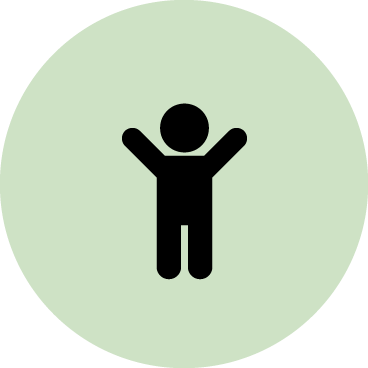 1090 557 261elevi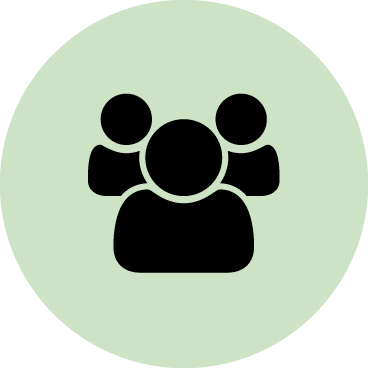 34 25 21elevi pe clasă (media)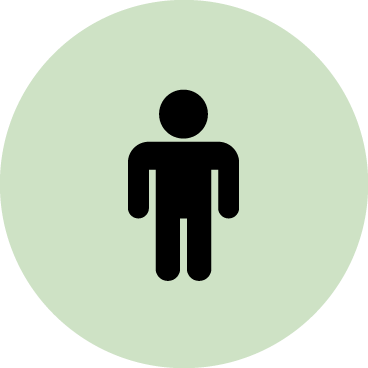 67 53 26cadre didactice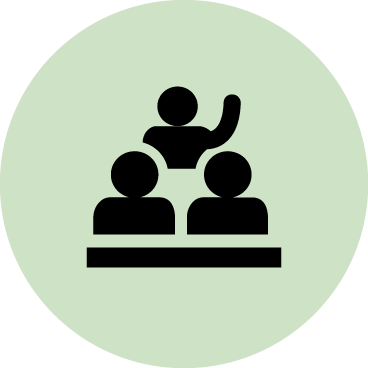 16 11 10elevi / cadru didacticNivelul de calificare a cadrelor didacticeNivelul de calificare a cadrelor didacticeNivelul de calificare a cadrelor didacticeNivelul de calificare a cadrelor didacticeNivelul de calificare a cadrelor didacticeNivelul de calificare a cadrelor didacticeNivelul de calificare a cadrelor didacticeNivelul de calificare a cadrelor didacticeNivelul de calificare a cadrelor didacticeNivelul de calificare a cadrelor didacticeNivelul de calificare a cadrelor didacticeNivelul de calificare a cadrelor didactice  29,9%    7,0%    2,9%cu grad didactic superior  29,9%    7,0%    2,9%cu grad didactic superior  37,3%   17,0%    9,9%cu grad didactic unu  37,3%   17,0%    9,9%cu grad didactic unu  16,4%   44,4%   51,8%cu grad didactic doi  16,4%   44,4%   51,8%cu grad didactic doi  16,4%   31,6%   35,4%fără grad didactic  16,4%   31,6%   35,4%fără grad didacticBugetul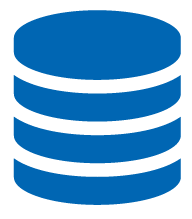 BugetulBugetulBugetulBugetulBugetul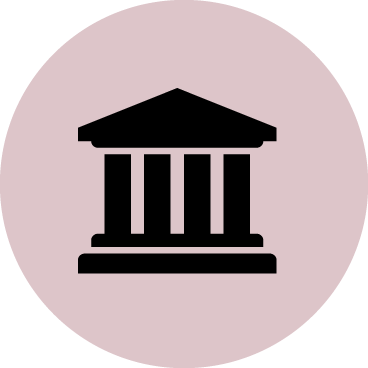       9890,5      10019,9      12348,1 cheltuieli per elev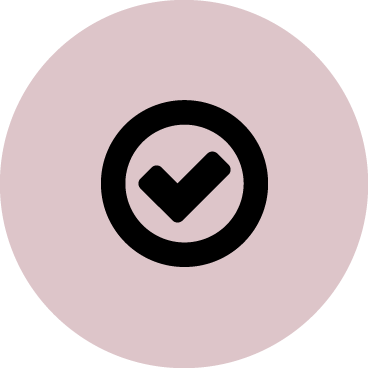   98,4%   98,4%   98,4%executarea bugetului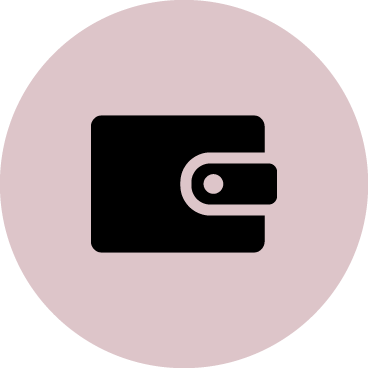   62,4%   62,4%   62,4%ponderea salariilor în bugetul anual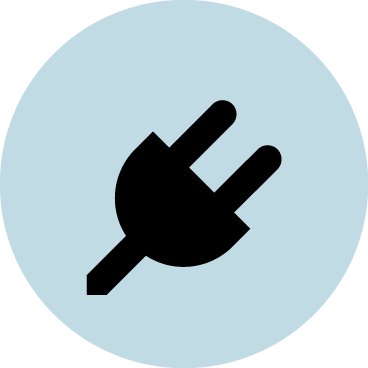 Energie electrică   3,7%    3,7% ~037~%Bugetul școlii înanul 2016:       10 780,7mii leiBugetul școlii înanul 2016:       10 780,7mii lei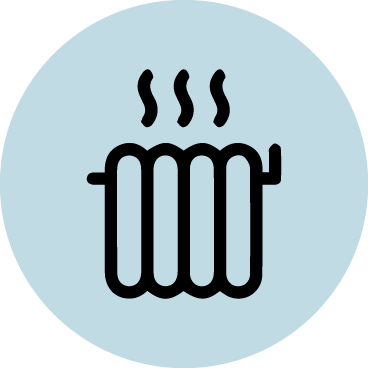 Încălzire   3,0%    3,0%    3,0%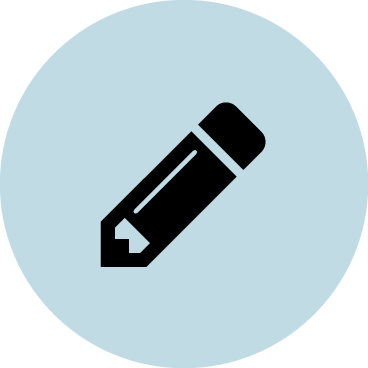 Rechizite de birou   1,5%    1,5%    1,5%Bugetul școlii înanul 2016:       10 780,7mii leiBugetul școlii înanul 2016:       10 780,7mii lei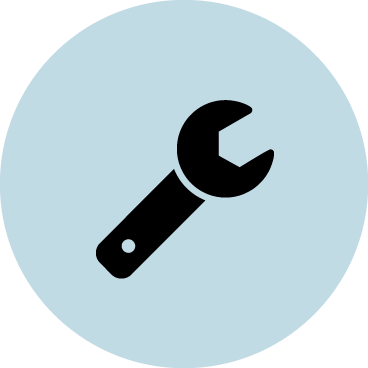 Reparații curente ale clădirii% % %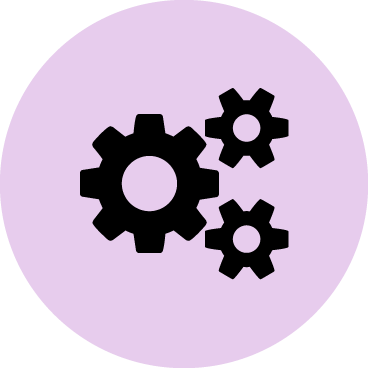 Cheltuieli capitale(procurare mobilier, echipament, renovare)  24,5%   24,5%   24,5%Bugetul școlii înanul 2016:       10 780,7mii leiBugetul școlii înanul 2016:       10 780,7mii lei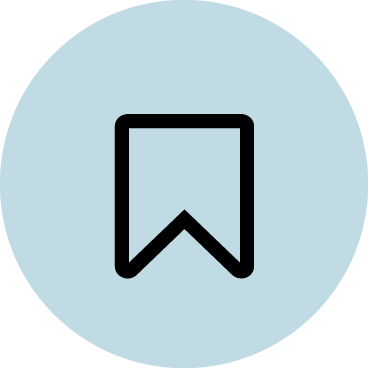 Formare profesională% % % Performanța școlară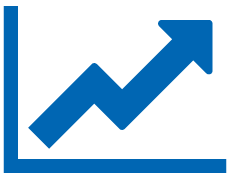  Performanța școlară Performanța școlară Performanța școlară Performanța școlară Performanța școlară Performanța școlară Performanța școlară Performanța școlară*   dacă nu coincide cu limba română**  dacă nu coincide cu limba de instruire*   dacă nu coincide cu limba română**  dacă nu coincide cu limba de instruire*   dacă nu coincide cu limba română**  dacă nu coincide cu limba de instruire*   dacă nu coincide cu limba română**  dacă nu coincide cu limba de instruire*   dacă nu coincide cu limba română**  dacă nu coincide cu limba de instruireRata de promovare a examenului de bacalaureatRata de promovare a examenului de bacalaureatRata de promovare a examenului de bacalaureatNota medie la examenul de bacalaureatNota medie la examenul de bacalaureatNota medie la examenul de bacalaureatNota medie la examenul de absolvire a gimnaziuluiNota medie la examenul de absolvire a gimnaziuluiNota medie la examenul de absolvire a gimnaziuluiNota medie la examenul de absolvire a gimnaziuluiNota medie la evaluările finale din învățămîntul primarNota medie la evaluările finale din învățămîntul primarNota medie la evaluările finale din învățămîntul primarMatematică 100,0%%   87,5%%  82,2%%   8,4    6,1    5,7   8,5    7,3   7,3   7,1   9,0    8,5   8,0Limba română 100,0%%   96,8%%  96,4%%   7,7    6,7   6,5   7,8    7,2   7,2   7,1   9,0    8,4   8,0Limba de instruire* 100,0%%   97,0%%  96,9%%   7,7    6,5   6,4   7,8    7,1   7,1   7,1   9,0    8,4   8,0Limba maternă** 100,0%%   97,0%%  97,0%%   7,6    6,5   6,4   7,8    7,2   7,2   7,1   9,0    8,4   8,0Limba engleză   9,4    6,8   6,5   7,5   7,5   7,3   9,2   8,0Limba franceză   6,3   7,4   7,4   7,1   9,1   7,8Limba germană  10,0    8,4   6,1   7,6   7,6   7,4Limba rusă   6,2   6,1   7,1   7,1   7,2   8,2   8,0Limba spaniolă   7,5   7,0   8,2   8,2   7,8